大竹县公共资源交易服务中心学习贯彻县纪委十三届六次全委会议精神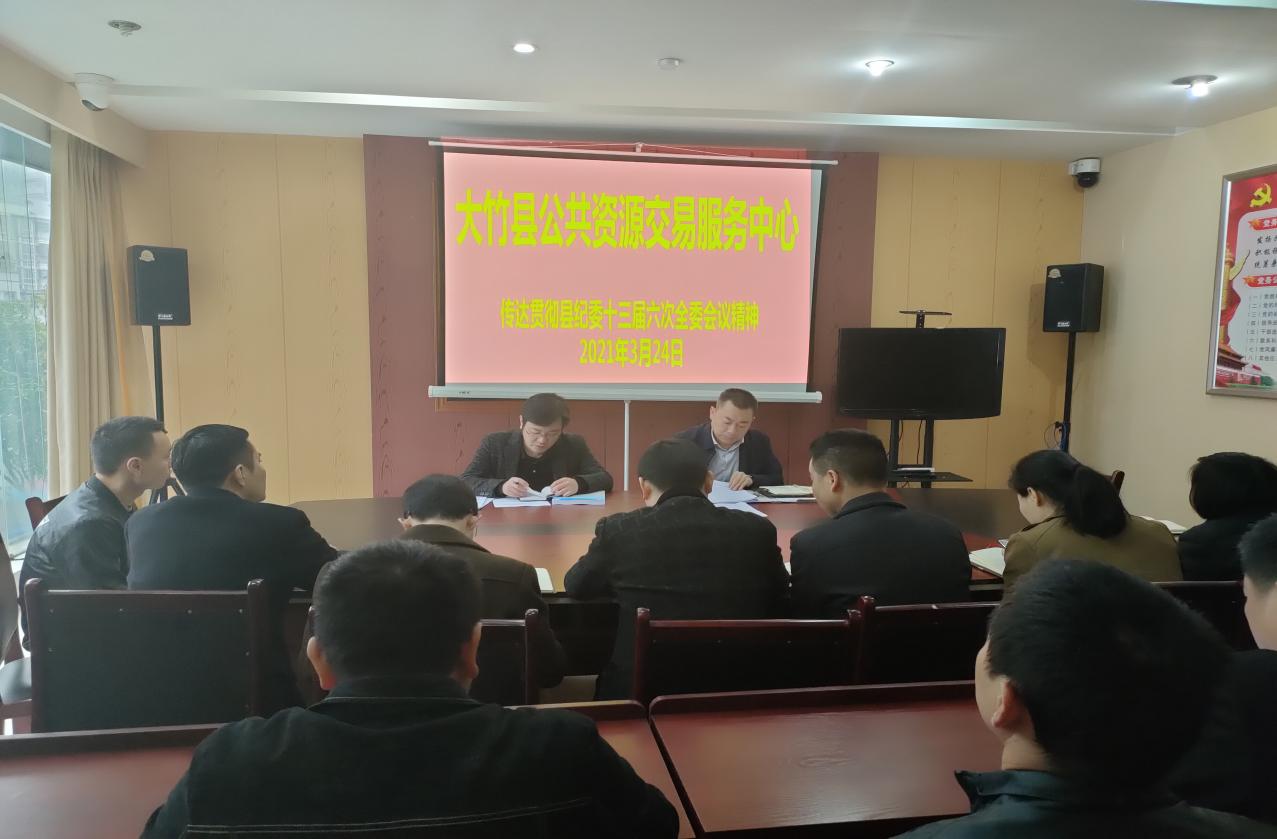 3月24日，中心召开全体职工大会学习贯彻县纪委十三届六次全会精神，会上，交易中心党组书记、主任唐泳提出要求，把党的政治建设摆在首位，结合党史教育学习，深化理论武装，践行“三讲三有”新作风，推动党风政风向上向好。在工作中倡导良好风气，树立正确的人生观、价值观、权力观、廉政观，提高思想认识，强化责任担当，严格落实公共资源交易法律法规，打造“公开公平公正、廉洁规范高效”的公共资源交易平台。知责于心、担责于身、尽责于行，认真履行全面从严治党政治责任，为建设繁荣美丽活力大竹作出新的更大贡献。